Полезные ссылки для учащихся«Медиаграмотность» http://cdo.iro23.ru/mediabezДети России Онлайн http://detionline.com/«Цифровая грамотность» http://цифроваяграмотность.рф«Терапевтические сказки» (http://www.detiseti.ru/modules/myarticles/topic/16/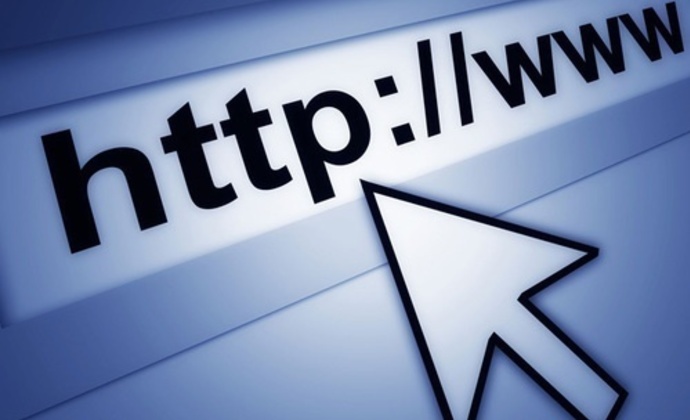 